Lesson 8: Sumemos y restemos fraccionesStandards AlignmentsTeacher-facing Learning GoalsAdd and subtract fractions with unlike denominators in a way that makes sense to them.Student-facing Learning GoalsSumemos y restemos fracciones.Lesson PurposeThe purpose of this lesson is for students to add fractions with unlike denominators in a way that makes sense to them.In this lesson, students add and subtract fractions in a way that makes sense to them. They consider several important cases:The denominators of the two fractions are the same, which is review of work from a previous grade.One denominator is a multiple of the other so the fractions can be added by replacing only one of the fractions with an equivalent fraction.Neither denominator is a multiple of the other so a third new common denominator is needed to add the fractions.Students describe how the situations are different and find the sums and differences in a way that makes sense to them. The denominators of the fractions used in this lesson are familiar from grade 3, inviting students to use a variety of different familiar representations.Access for: Students with DisabilitiesAction and Expression (Activity 2) English LearnersMLR8 (Activity 1)Instructional Routines5 Practices (Activity 2), Which One Doesn’t Belong? (Warm-up)Materials to CopyFraction Add and Subtract Sort (groups of 2): Activity 1Lesson TimelineTeacher Reflection QuestionWhich students had opportunities to share their diagrams and thinking during whole-class discussion? How did you select these students?Cool-down(to be completed at the end of the lesson)  5minSuma y resta de fraccionesStandards AlignmentsStudent-facing Task StatementEncuentra el valor de cada expresión. Explica o muestra cómo razonaste.Student Responses or . Sample response: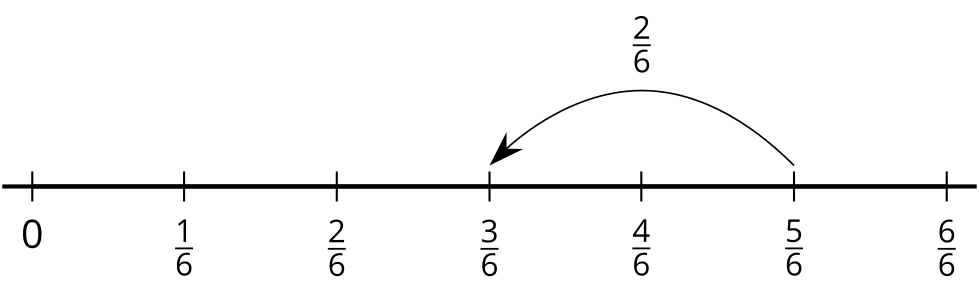 1 or . Sample response: I know that  =  so I added the two halves to make 1 and then I added .Addressing5.NF.A.1Warm-up10 minActivity 115 minActivity 220 minLesson Synthesis10 minCool-down5 minAddressing5.NF.A.1